КАРАР09.11. 2021 ел.	            №38«Татарстан Республикасы Аксубай муниципаль районы шәһәр тибындагы Аксубай  поселогы депутатына, җирле үзидарәнең сайланулы органы әгъзасына, җирле үзидарәнең сайланулы вазыйфаи затына үз керемнәре, чыгымнары, мөлкәте һәм мөлкәти характердагы йөкләмәләре турында, шулай ук хатынының (иренең) һәм балигъ булмаган балаларының керемнәре, чыгымнары, мөлкәте һәм мөлкәти характердагы йөкләмәләре турында дөрес булмаган яисә тулы булмаган белешмәләр биргән өчен, әгәр бу мәгълүматларны бозу җитди булмаса, җаваплылык чаралары куллану турында карар кабул итү Тәртибе хакында»«Россия Федерациясендә җирле үзидарә оештыруның гомуми принциплары турында» 2003 ел, 6 октябрь, 131-ФЗ номерлы, «Коррупциягә каршы тору турында» 2008 ел, 25 декабрь, 273-ФЗ номерлы федераль законнар, «Контракт буенча муниципаль вазыйфаны яисә җирле администрация башлыгы вазыйфасын биләүне дәгъвалаучы гражданнарның, контракт буенча муниципаль вазыйфаларны яисә  җирле администрация башлыгы вазыйфаларын биләүче затларның керемнәре, чыгымнары, мөлкәте һәм мөлкәти характердагы йөкләмәләре турында белешмәләр бирү тәртибе хакында» 2017 ел, 19 июль, 56-ТРЗ номерлы, « Контракт  буенча муниципаль вазыйфаларны, җирле администрация башлыгы вазыйфаларын биләүне дәгъвалаучы гражданнарның һәм контракт буенча муниципаль вазыйфаларны, җирле администрация башлыгы вазыйфаларын биләүче затлар тарафыннан бирелгән белешмәләрнең дөреслеген һәм тулылыгын тикшерү турында» 2017 ел. 19 июль, 57-ТРЗ номерлы Татарстан Республикасы законнары, Аксубай муниципаль районы «Аксубай шәһәр тибындагы поселогы» Уставы нигезендә, Татарстан Республикасы Аксубай муниципаль районы Аксубай штп Советы  КАРАР ИТТЕ:  1. Татарстан Республикасы Аксубай муниципаль районы шәһәр тибындагы Аксубай  поселогы депутатына, җирле үзидарәнең сайланулы органы әгъзасына, җирле үзидарәнең сайланулы вазыйфаи затына үз керемнәре, чыгымнары, мөлкәте һәм мөлкәти характердагы йөкләмәләре турында, шулай ук хатынының (иренең) һәм балигъ булмаган балаларының керемнәре, чыгымнары, мөлкәте һәм мөлкәти характердагы йөкләмәләре турында дөрес булмаган яисә тулы булмаган белешмәләр биргән өчен, әгәр бу мәгълүматларны бозу җитди булмаса, җаваплылык чаралары куллану турында карар кабул итү Тәртибен  расларга (Кушымта).2. Әлеге карарны Аксубай муниципаль районының http://аksubayevo.tatarstan.ru рәсми сайтында урнаштырырга һәм хокукый мәгълүмат порталында: httр:/pravo.tatarstan.ru бастырырга.          3. Әлеге карарның үтәлешен тикшереп торуны үз өстемә алам.Аксубай муниципаль районы Аксубай штп башлыгы,Аксубай штп Советы рәисе:                                                                  К.К.Гыйлманов      Татарстан Республикасы Аксубай муниципаль районы  Аксубай штп Советының   09.11.2011ел №38        карарына КушымтаТатарстан Республикасы Аксубай муниципаль районы шәһәр тибындагы Аксубай  поселогы депутатына, җирле үзидарәнең сайланулы органы әгъзасына, җирле үзидарәнең сайланулы вазыйфаи затына үз керемнәре, чыгымнары, мөлкәте һәм мөлкәти характердагы йөкләмәләре турында, шулай ук хатынының (иренең) һәм балигъ булмаган балаларының керемнәре, чыгымнары, мөлкәте һәм мөлкәти характердагы йөкләмәләре турында дөрес булмаган яисә тулы булмаган белешмәләр биргән өчен, әгәр бу мәгълүматларны бозу җитди булмаса, җаваплылык чаралары куллану турында карар кабул итү ТәртибеӘлеге тәртип Татарстан Республикасы Аксубай муниципаль районы шәһәр тибындагы Аксубай  поселогы депутатына, җирле үзидарәнең сайланулы органы әгъзасына, җирле үзидарәнең сайланулы вазыйфаи затына үз керемнәре, чыгымнары, мөлкәте һәм мөлкәти характердагы йөкләмәләре турында, шулай ук хатынының (иренең) һәм балигъ булмаган балаларының керемнәре, чыгымнары, мөлкәте һәм мөлкәти характердагы йөкләмәләре турында (алга таба - керемнәр, чыгымнар, мөлкәт һәм мөлкәти характердагы йөкләмәләр турында белешмәләр) дөрес булмаган яисә тулы булмаган белешмәләр биргән өчен, әгәр бу мәгълүматларны бозу җитди булмаса, җаваплылык чаралары куллану турында (алга таба – җаваплылык чаралары) карар кабул итү процедурасын регламентлый.2. «Россия Федерациясендә җирле үзидарә оештыруның гомуми принциплары турында» 2003 ел, 6 октябрь, 131-ФЗ номерлы Федераль законның 40 статьясындагы 7 3-1 өлеше нигезендә керемнәре, чыгымнары, мөлкәте һәм мөлкәти характердагы йөкләмәләре турында дөрес яки тулы булмаган белешмәләр биргән муниципаль вазыйфаларны биләүче затларга түбәндәге җаваплылык чаралары кулланылырга мөмкин:1) кисәтү предупреждение;2) Татарстан Республикасы Аксубай муниципаль районы шәһәр тибындагы Аксубай поселогы җирле үзидарә сайланулы органы әгъзасы, депутатны Татарстан Республикасы Аксубай муниципаль районы Аксубай шәһәр тибындагы поселогы Советында вазыйфасыннан азат итү, Татарстан Республикасы Аксубай муниципаль районы шәһәр тибындагы Аксубай поселогы җирле үзидарәнең сайлау органында Татарстан Республикасы Аксубай муниципаль районы Аксубай ш. т. п. Советында вазыйфа биләүдән мәхрүм ителү белән бәйле рәвештә, Татарстан Республикасы Аксубай муниципаль районы шәһәр тибындагы Аксубай поселогы җирле үзидарә сайлау органында аның вәкаләтләре чоры беткәнче;3) вәкаләтләрен даими нигездә гамәлгә ашыру хокукыннан мәхрүм итеп, даими нигездә вәкаләтләрне гамәлгә ашырудан азат итү;4) Татарстан Республикасы Аксубай муниципаль районы Аксубай штп Советында, Татарстан Республикасы Аксубай муниципаль районының шәһәр тибындагы Аксубай поселогы җирле үзидарә сайланулы органында аның вәкаләтләре срогы тәмамланганчы вазыйфаларны биләүне тыю;5) вәкаләтләр срогы тәмамланганчы даими нигездә үтәүне тыю.3. Муниципаль вазыйфаларны биләүче затларга карата әлеге Тәртипнең 2 пунктында санап үтелгән җаваплылык чараларының берсе буларак куллану турындагы мәсьәлә Татарстан Республикасы Аксубай муниципаль районы Аксубай штп Советы тарафыннан карала (алга таба – Совет).Әлеге мәсьәләне карау өчен «Россия Федерациясендә җирле үзидарә оештыруның гомуми принциплары турында» 2003 ел, 6 октябрь, 131-ФЗ номерлы Федераль законның 40 статьясындагы 73 өлешендә каралган муниципаль вазыйфаны биләп торучы затка җаваплылык чараларын куллану турында Татарстан Республикасы Президентының Советка кергән гаризасы нигез булып тора.4. Җаваплылык чараларын куллану турында Татарстан Республикасы Президенты гаризасы Совет тарафыннан аның кергән көннән өч айдан да соңга калмыйча карала.5. Совет муниципаль вазыйфаны биләп торучы затка, аңа карата күрсәтелгән мәсьәләне карау датасына кадәр биш эш көненнән дә ким булмаган вакыт эчендә язма рәвештә җаваплылык чараларын куллану турындагы мәсьәләне карау турында хәбәр итә.Совет утырышы урыны һәм вакыты турында хәбәр ителгән муниципаль вазыйфаны биләп торучы затның килмәве Татарстан Республикасы Президентының җаваплылык чараларын куллану турындагы гаризасын карауга комачауламый.6. Муниципаль вазыйфаны биләп торучы затка карата җаваплылык чараларын куллану турында Татарстан Республикасы Президенты гаризасы Совет утырышында Аксубай муниципаль районы Советының 2008 ел, 10 сентябрь, №40 карары (алга таба – Регламент) белән расланган Совет Регламентында билгеләнгән тәртиптә карала.Күрсәтелгән мәсьәләне караганда муниципаль вазыйфаны биләп торучы затка тапшырылган мәгълүматлар буенча аңлатмалар бирү мөмкинлеге бирелергә тиеш.    Муниципаль вазыйфаны биләүче затка карата куллану турындагы мәсьәләне караганда, депутатлар җаваплылык чараларының берсе булып мәнфәгатьләр конфликтын булдырмау һәм җайга салу буенча таләпләр үтәлергә тиеш. Совет утырышында рәислек итүче депутатларга мәнфәгатьләр каршылыгының барлыкка килү мөмкинлеге турында хәбәр итәргә тиеш. Мәнфәгатьләр конфликтын булдырмау яки җайга салу максатларында, мәнфәгатьләр конфликтын яклаучы депутат карар кабул итүдән рәислек итүче тарафыннан читләштерелә.7. Татарстан Республикасы Президенты гаризасын карау нәтиҗәләре буенча муниципаль вазыйфаны биләүче затка карата җаваплылык чараларын куллану яисә җаваплылык чарасын кулланудан баш тарту турында карар кабул ителә.Әлеге карар Регламентта билгеләнгән тәртиптә кабул ителә.Татарстан Республикасы Президенты гаризасында күрсәтелгән депутат тавыш   бирүдә катнашмый.8. Җаваплылык чарасын куллану турындагы карар гаделлек, үлчәмлек, пропорциональ булу һәм кире кайтмау принциплары, кылынган коррупцион хокук бозу характерын, аның авырлыгын, шулай ук муниципаль вазыйфа, үз вазыйфаи бурычларын (вәкаләтләрен) биләгән зат тарафыннан башкарылган эшләрнең элеккеге нәтиҗәләрен исәпкә алып, коррупциягә каршы тору максатларында билгеләнгән башка чикләүләрне, тыюларны һәм бурычларны үтәү нигезендә кабул ителә.Хисап чорында керемнәр, чыгымнар, мөлкәт һәм мөлкәти характерындагы йөкләмәләр турында дөрес булмаган яки тулы булмаган белешмәләр биргән өчен бары тик бер генә җаваплылык чарасы кулланылырга мөмкин.9. Җаваплылык чарасын куллану турындагы карарда коррупцион хокук бозуга күрсәтмә, муниципаль вазыйфаны биләүче зат тарафыннан Россия Федерациясе законнарында билгеләнгән тәртиптә карарга шикаять бирү хокукы бозылган норматив хокукый актлар нигезләмәләре булырга тиеш.10. Җаваплылык чарасын кулланудан баш тарту турындагы карарда мондый баш тартуның дәлилләнгән нигезләмәсе булырга тиеш.11. Җаваплылык чарасын куллану яисә җаваплылык чарасын кулланудан баш тарту турында карарның күчермәләре кабул ителгәннән соң биш эш көне эчендә муниципаль вазыйфа биләүче затка имза астында тапшырыла яисә тапшыру турында хәбәрнамә белән почта аша җибәрелә, шулай ук Татарстан Республикасы Президентына җибәрелә.Җаваплылык чарасын куллану турында карар муниципаль вазыйфаны биләп торучы затка яки күрсәтелгән зат имза астында карар кабул итүдән баш тартса, Аксубай муниципаль районы башкарма комитеты җитәкчесе урынбасары югарыда күрсәтелгән затны җаваплылык чарасын куллану яки бу карар турында хәбәр итү мөмкинлеге булмау турында карар белән таныштырудан баш тарту турында акт төзелә.12. Җаваплылык чарасын куллану яисә җаваплылык чарасын кулланудан баш тарту турында карар Россия Федерациясе законнарында билгеләнгән тәртиптә шикаять бирелергә мөмкин.Татарстан РеспубликасыАксубай муниципаль районыШэhэр тибындагыСовет поселогы 423060, Аксубай штп, Советлар урамы, 2 нче йортт.2-73-62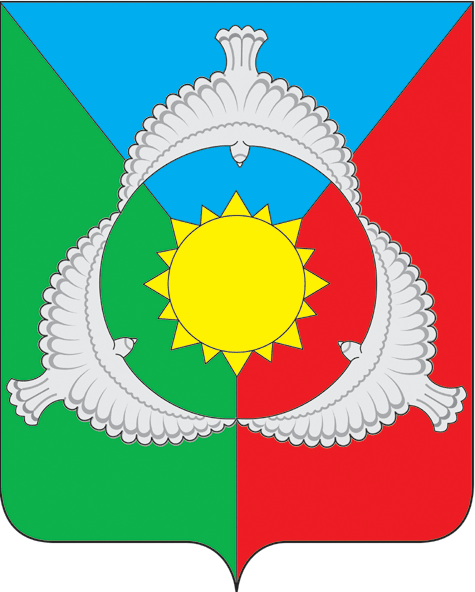 Совет поселка городского типа  АксубаевоАксубаевского муниципального районаРеспублики Татарстан423060, пгт Аксубаево,ул.Советская, д.2т. 2-73-62